						Předkládá	Rada města Prostějova								Mgr. František Jura, primátor 								města						Zpracoval(i)	Rostislav Barták, vedoucí oddělení 								hospodářské správy Zasedání Zastupitelstva města Prostějovakonané dne 23. 02. 2021Pojmenování nových ulic v Prostějově, v katastrálním území Vrahovice  Návrh usnesení:Zastupitelstvo města Prostějovas c h v a l u j epojmenování ulice v Prostějově, části Vrahovice, v katastrálním území Vrahovice, v lokalitě za ulicemi Oskara Nedbala a Vítězslava Nováka názvem Jiřího Štaidla, parcelní číslo 830/1 a 981/5, pojmenování ulice v Prostějově, části Vrahovice, v katastrálním území Vrahovice, v lokalitě za ulicemi Oskara Nedbala a Vítězslava Nováka názvem Karla Svobody, parcelní číslo 830/1 a 981/5 Důvodová zpráva:V městě Prostějově vznikají nové lokality pro výstavbu rodinných domů. Jedná se o lokalitu ve Vrahovicích (za ulicemi Oskara Nedbala a Vítězslava Nováka). Pro potřeby evidence obyvatel je nutné zvolit názvy těchto nově vznikajících ulic. Pro pojmenování nových ulic v k.ú. Vrahovice doporučuje RMP zachovat stávající způsob pojmenování inspirovaný geograficky, vlastenecky, botanicky apod. V tomto případě jsou ulice v této lokalitě pojmenovány podle hudebních osobností (Vítězslav Novák, Oskar Nedbal, Václav Talich, Bohuslav Martinů).  Jiří Štaidl (22. 1. 1943 – 9. 10. 1973) český písňový textař, scenárista, hudebník a divadelní manažer, spolupracovník zpěváka Karla Gotta a skladatele Karla Svobody.Karel Svoboda (19. 12. 1938 – 28. 1. 2007) český skladatel filmové, televizní, populární a muzikálové hudby. Spolupracoval s Karlem Gottem a s textařem Jiřím Štaidlem.Rada města Prostějova doporučila svým usnesením č. 1073 ze dne 26. 01. 2021 Zastupitelstvu města Prostějova navržené usnesení schválit.Stanoviska odborů MMPv (subjektů):---Stanovisko předkladatele (zpracovatele):Odbor správy a zabezpečení doporučuje přijetí navrhovaného usneseníPříloha (přílohy):snímek území s vyznačením nové ulicemapa části Vrahovice se zaznačením lokality nových ulicPříloha č. 1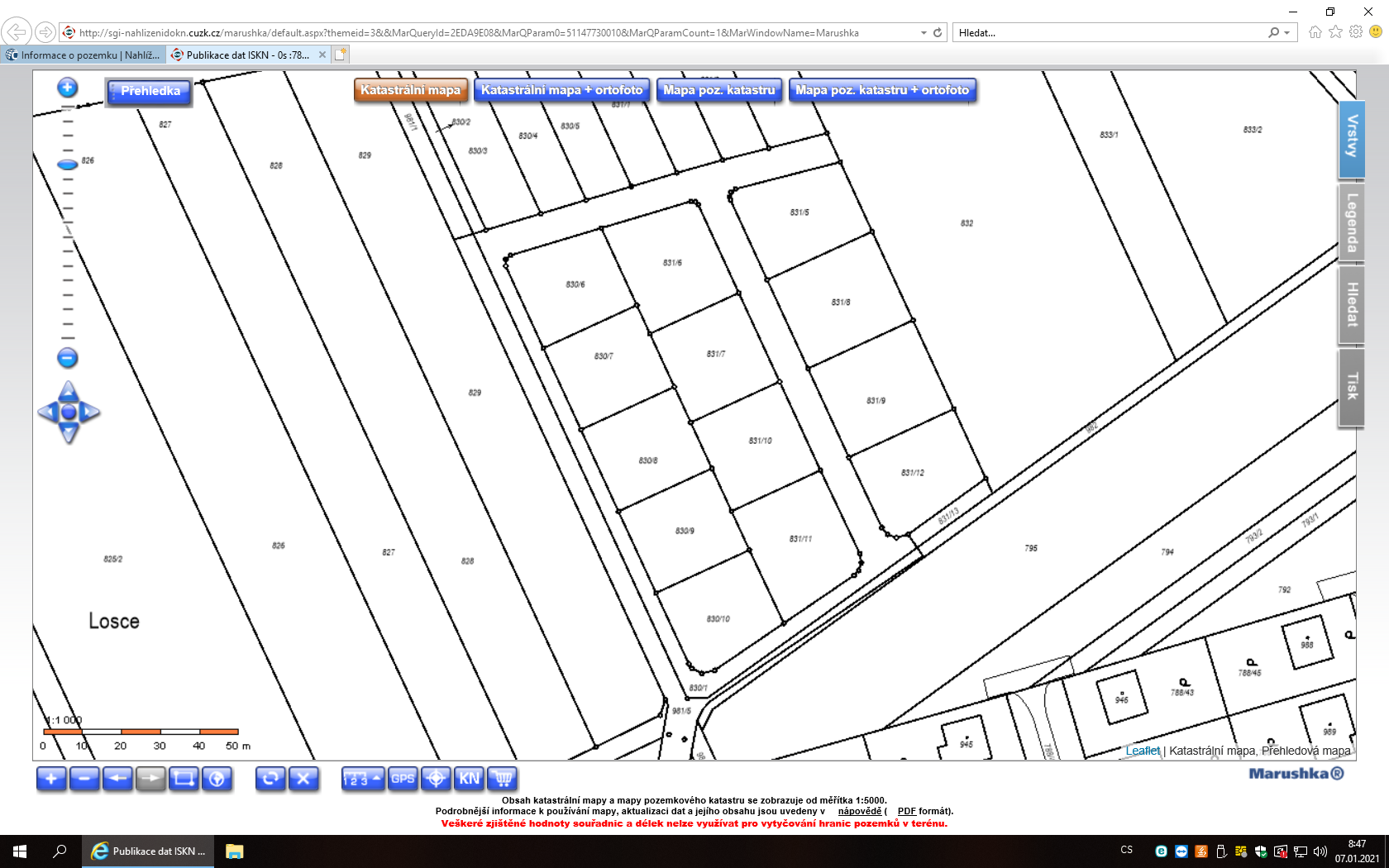 Příloha č. 2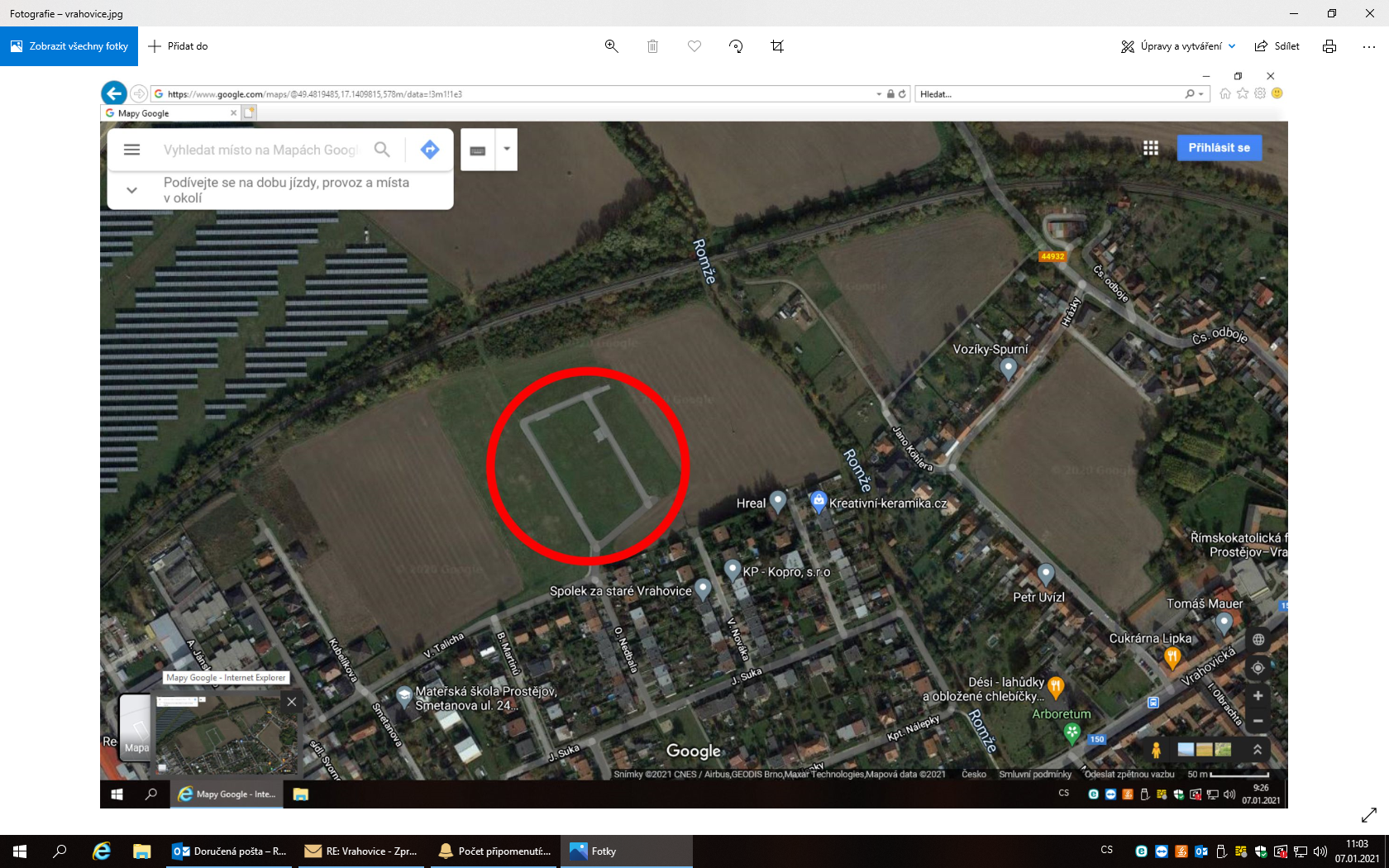 P o d p i s yP o d p i s yP o d p i s yP o d p i s yPředkladatelRada města ProstějovaMgr. František Jura, primátor03. 02. 2021v.r.Za správnostBc. František Nevrtal, vedoucí odboru správy a zabezpečenív. z. Rostislav Bartákvedoucí oddělení hospodářské správy 03. 02. 2021v.r.Zpracovatel (é)Rostislav Barták, vedoucí oddělení hospodářské správy03. 02. 2021v.r.Důvodová zpráva obsahuje stanoviska dotčených odborů MMPv (subjektů)Důvodová zpráva obsahuje stanoviska dotčených odborů MMPv (subjektů)Důvodová zpráva obsahuje stanoviska dotčených odborů MMPv (subjektů)Důvodová zpráva obsahuje stanoviska dotčených odborů MMPv (subjektů)Odbor MMPv (subjekt)Odbor MMPv (subjekt)Stanovisko ze dneResumé1.OSZ03. 02. 2021doporučuje usnesení schválit